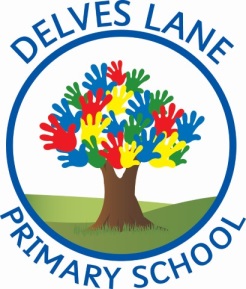 Delves Lane Primary SchoolDISQUALIFICATION BY ASSOCIATIONDo you live in the same household as another person who is disqualified from working with children/young people? Please state clearly either YES or NO: ………………………………………………................................ Do you live in a household where another person works, who is disqualified from working with children/young people?Please state clearly either YES or NO: …………………………………………………………………….If you have said ‘YES’ to the above questions, please provide details with regard to:Name of the disqualified individual: ………………………………………………………………………Relationship to the disqualified individual: ……………………………………………………………..Details of any order, determination, conviction, or other ground for disqualification from registration under the Childcare (Disqualification) Regulations 2009:…………………………………………………………………………………………………………………………………………………………………………………………………………………………………………………………………………………………………………………………………………………………………….The date of the order, determination or conviction, or the date when the other ground for disqualification arose:…………………………………………………………………………………………………………………………………………………………………………………………………………………………………………………………………………………………………………………………………………………………………….Information about the body or court which made the order, determination or conviction, and the sentence (if any) imposed:…………………………………………………………………………………………………………………………………………………………………………………………………………………………………………………………………………………………………………………………………………………………………….A certified copy of the relevant order (in relation to an order or conviction) (please attach)

Please note that any relevant information passed to the school will be provided to OfSTED as soon as reasonably practicable, but at the latest within 14 days of the date the school became aware of the information or ought reasonably to have become aware of it if they had made reasonable enquiries.  This is a statutory requirement.Failure to complete and return the form, or failure to disclose an association with a disqualified person, may result in disciplinary action for staff, which may result in dismissal and in the case of volunteers, may mean that you can no longer work at the school.I also confirm that since the school requested my CRB/DBS clearance, that I have not received any police cautions, or been convicted of any offences, which should be reported to the Head Teacher.SIGNATURE: …………………………………………………..   DATE: ………….. …………………………...PRINT NAME:  .…………………………………………………………………………………………………..JOB TITLE:  ………………………………………………………………………………………………………...EMPLOYEE/PAYROLL REF:  ……………………………………………………………………………………I declare that the information I have provided is true and understand that any falsification of information will be judged as serious misconduct and may result in dismissal.  I understand that I am required to notify the Head Teacher of any changes in respect of this declaration throughout the entire course of my employment.Please return this signed declaration to the Office Manager.